Okul adınızASYA İLKOKULUÖğretmen adıCemil KAHYAOĞLUSınıf -Şube1-AKargo Alıcı Adı-Cep telefonu0 955 555 44 11Kargo açık adresBağlarbaşı mh. Selvi sok. No: 34Üsküdar / istanbulSatın almak istediğiniz ürün KODU veya ekran görüntüsü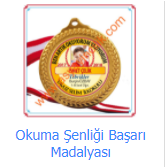 Varsa diğer siparişleriniz içinÖĞRENCİ İSMİ + RESMİ OLACAK İSEÖĞRENCİ RESİMLERİNE DOSYA ADI OLARAK ÖĞRENCİ ADI SOYADI YAZILI JPG DOSYALARIÖRNEK ASadece öğrenci isim yazacak ise ek listeLİSTEYİ AYRICA GÖNDERMENİZ GEREKİR